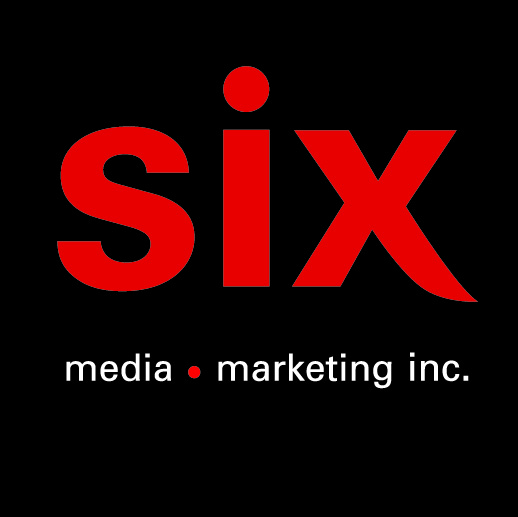 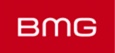 RUFUS WAINWRIGHT Présente Damsel In Distress – nouvel extrait de l’album Unfollow The Rules à paraitre le 24 avrilMontréal, février 2020 - L'auteur-compositeur-interprète d’exception Rufus Wainwright annonce la sortie de son très attendu nouvel album Unfollow The Rules le 24 avril prochain via BMG. Il présente aujourd’hui le deuxième extrait Damsel in Distress, accompagné du clip d’animation créé par le renommé Josh Shaffner.« Damsel In Distress est un hommage à Joni Mitchell à certains égards », explique Wainwright, «en particulier la structure. Mon mari et moi vivons maintenant à Laurel Canyon. Je ne connaissais pas très bien la musique de Joni mais Jörn est devenu obsédé et m'a emmené dans un voyage à travers sa musique. Nous avons fini par se cotoyer et je comprends maintenant pourquoi elle est l'un des grandes. Donc ça fait partie de Laurel Canyon, une partie d'une chanson sur une relation personnelle avec laquelle j'essaie de me réconcilier, mais surtout ma ‘’virginité Mitchell’’ est brisée ».Unfollow the Rules est le 9e album studio de Rufus Wainwright et le premier album pop depuis 2012. Ce disque s’apparente à la conclusion de l’histoire commencée en 1998 avec l’exceptionnel Rufus Wainwright, un premier album produit à Los Angeles qui a fait de lui la « Meilleure Révélation » de Rolling Stone. Avec Unfollow the Rules, Rufus tient toutes ses promesses. On peut aussi y voir un résumé et l’apogée des disques précédents. C’est son Graceland, son The Future ou son Winterreise, des albums ou des chansons devenus des classiques et composés en milieu de carrière.« Je voudrais que cet album symbolise un rapprochement de tous les aspects de ma vie qui ont fait de moi un artiste chevronné », a déclaré Wainwright. « Mon objectif est d'imiter les grands noms d'autrefois dont les deuxièmes actes ont produit leur plus belle œuvre - Leonard Cohen quand il a fait The Future, quand Sinatra est devenu Sinatra dans la quarantaine, lorsque Paul Simon a sorti Graceland. La musique pop ne concerne pas toujours votre tour de taille. Beaucoup d'auteurs-compositeurs s'améliorent avec l'âge. Je porte le drapeau pour rester en vie! »Unfollow The Rules a déjà reçu les éloges de la part de certains des amis et fans de Wainwright ainsi que de ses pairs. « C'est de la musique pop majestueuse; ennivrante, symphonique, émotionnelle et audacieuse autant dans le style que dans la livraison », explique Sting, tandis que Cyndi Lauper a décrit l'album comme « le Pet Sound de Rufus. ça ressemble à un point culminant de tout ce qu'il a fait. C'est un excellent album, accrocheur et intelligent ».« Like the rarest and greatest artists, Rufus Wainwright captures life in all its reckless glory and painful beauty… sometimes even in a single song. Any Rufus fan knows this: as soon as you hear him, you can’t imagine a world without him. » – Cameron CroweOn peut diviser Unfollow the Rules en trois actes de quatre chansons. Chaque acte correspondant à une face de vinyle. Avec le retour de ce format, Rufus Wainwright a créé un album, 12 chansons chacune plus importante que le disque dans son ensemble. Ce n’est pas un ramassis de 12 idées et d’inspirations, ce sont 12 morceaux façonnés individuellement. De l’introduction, Trouble in Paradise, jusqu’à la conclusion de Alone Time, il s’agit d’un voyage avec Rufus seul au piano accompagné de chœurs (de sa propre voix) faisant écho à certains des couplets qu’il interprète. Dans notre monde toujours plus compliqué, demander un peu de temps seul (Alone Time) est peut-être l’une des choses les plus radicales que l’on puisse faire. À l’image de la dernière chanson du Winterreise de Schubert, elle clôt l’album sur une note incroyablement introspective et personnelle. Chaque chanson est indépendante, mais une fois rassemblées, elles révèlent une incroyable épopée traversant le kaléidoscope de la condition humaine. Chacun des actes propose un arc dramatique explorant l’éventail de notre existence, de la comédie à la tragédie. Unfollow the Rules est le centre de gravité évident du disque, et emporte l’auditeur dans une immense exploration des émotions humaines et la tentative de créer une chose aussi réelle et vraie dans la vie comme en art. Malgré la richesse de sa forme comme de son contenu, Unfollow the Rules n’est pas un disque présomptueux, il révèle au croisement du passé et du futur, des rêves et de la réalité, de la jeunesse et de l’âge, de la vie intérieure et extérieure, de l’individu et de la société.RUFUS WAINWRIGHTUNFOLLOW THE RULESACT I1. Trouble in Paradise2. Damsel in Distress3. Unfollow The Rules4. You Ain’t BigACT II5. Romantical Man 6. Peaceful Afternoon7. Only The People That Love8. This One’s For The Ladies (That Lunge)ACT III9. My Little You10. Early Morning Madness11. Hatred12. Alone TimeSource : BMGInformation : Simon Fauteux / Larissa Souline